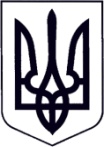 У К Р А Ї Н АЗАКАРПАТСЬКА ОБЛАСТЬМУКАЧІВСЬКА МІСЬКА РАДАВИКОНАВЧИЙ КОМІТЕТР І Ш Е Н Н Я_____________		                     Мукачево                                           № _____Про оприлюднення проєкту рішення виконавчого комітету Мукачівської міської  ради  «Про внесення змін до рішення виконавчого комітету Мукачівської міської ради від 07.04.2020 №140 «Про затвердження Правил проведення земляних робіт на території Мукачівської міської територіальної громади»З метою одержання зауважень і пропозицій від фізичних та юридичних осіб, їх об’єднань до проєкту регуляторного акта, відповідно до ст. 9 Закону України «Про засади державної регуляторної політики у сфері господарської діяльності», керуючись ст.40, ч.1 ст.52, ч.6 ст.59 Закону України «Про місцеве самоврядування в Україні», виконавчий комітет Мукачівської міської ради вирішив:1. Управлінню міського господарства Мукачівської міської ради оприлюднити на офіційному веб-порталі Мукачівської міської ради (www.mukachevo-rada.gov.ua) проєкт рішення виконавчого комітету Мукачівської міської ради «Про внесення змін до рішення виконавчого комітету Мукачівської міської ради від 07.04.2020 №140 «Про затвердження Правил проведення земляних робіт на території Мукачівської міської територіальної громади».2. Встановити, що пропозиції та зауваження до проєкту рішення приймаються управлінням міського господарства Мукачівської міської ради протягом одного місяця з дня оприлюднення проєкту регуляторного акта та відповідного аналізу регуляторного впливу.3. Управлінню міського господарства Мукачівської міської ради скласти узагальнені висновки з одержаних зауважень та пропозицій щодо проєкту регуляторного акта. 4. Контроль за виконанням цього рішення покласти на начальника управління  міського господарства Мукачівської міської ради Андрія Блінова.Міський голова								       Андрій БАЛОГАУ К Р А Ї Н АЗАКАРПАТСЬКА ОБЛАСТЬМУКАЧІВСЬКА МІСЬКА РАДАВИКОНАВЧИЙ КОМІТЕТПРОЄКТ Р І Ш Е Н Н Я_______	                                       Мукачево                                           № ______  Про внесення змін до рішення виконавчого комітету Мукачівської міської ради від 07.04.2020 №140 «Про затвердження Правил проведення земляних робіт на території Мукачівської міської територіальної громади» З метою впорядкування Правил проведення земляних робіт на території Мукачівської міської територіальної громади, відповідно до Законів України «Про засади державної регуляторної політики у сфері господарської діяльності», «Про благоустрій населених пунктів», Типового порядку видачі дозволів на порушення об’єктів благоустрою або відмови в їх видачі, переоформлення, видачі дублікатів, анулювання дозволів, затвердженого постановою Кабінету Міністрів України від 30 жовтня 2013р. №870, керуючись пп.7 п.«а» ч.1 ст.30, ч.1 ст. 52, ч.6 ст.59 Закону України «Про місцеве самоврядування в Україні», виконавчий комітет Мукачівської міської ради ВИРІШИВ:1. Внести зміни до Правил проведення земляних робіт на території Мукачівської міської територіальної громади, затверджених рішенням виконавчого комітету Мукачівської міської ради від 07.04.2020 №140, а саме:1) пункт 2.6. Розділу 2 «Порядок видачі дозволу на проведення земляних робіт на території Мукачівської МТГ» Правил проведення земляних робіт на території Мукачівської міської територіальної громади викласти в наступній редакції:«2.6. Для отримання дозволу, суб’єкт господарювання (окрім комунальних підприємств Мукачівської міської ради) подає до ЦНАПу наступний пакет документів:письмова заява на отримання дозволу (за формою згідно додатку 1 до даних Павил);проектно-кошторисна документація на проведення робіт з врахуванням відновлювальних робіт, схема організації робіт, топо-геодезична зйомка, план-схемами розміщення мереж у електронному варіанті у форматах «DMF»  та «PDF»;копія документу на право власності на приміщення замовника робіт(свідоцтво про право власності, витяг з ЄДР речових прав на нерухоме майно);документ про врегулювання земельних відносин замовника робіт (державний акт на землю, або договір сервітутного землекористування)копія договору між замовником робіт і суб’єктом господарювання  Для отримання дозволу, комунальними підприємствами Мукачівської міської ради подається до ЦНАПу наступний пакет документів:письмова заява на отримання дозволу (за формою згідно додатку 1 до даних Павил);схема організації та проведення робіт;копія документу на право власності на приміщення замовника робіт (свідоцтво про право власності, витяг з ЄДР речових прав на нерухоме майно);документ про врегулювання земельних відносин замовника робіт (державний акт на землю, або договір сервітутного землекористування);копія договору між замовником робіт і суб’єктом приватної форми власності».2. В решті положень Правила проведення земляних робіт на території Мукачівської міської територіальної громади, затверджені рішенням виконавчого комітету Мукачівської міської ради від 07.04.2020 №140 залишити без змін.3. Управлінню міського господарства Мукачівської міської ради оприлюднити дане рішення в місцевих засобах масової інформації та на офіційному  веб-порталі Мукачівської міської ради (www.mukachevo-rada.gov.ua).4. Контроль за виконанням даного рішення покласти на начальника управління міського господарства Мукачівської міської ради Андрія Блінова.Міський голова								       Андрій БАЛОГА